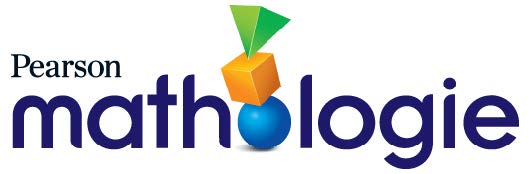 1re année : Exemple d'une planification hebdomadaire – Aisance avec les opérationsEnseigner L'aisance avec les opérations : Semaine 1Enseigner l'aisance avec les opérations : Semaine 2LEÇONS EN 3 PARTIESLUNDIMARDIMERCREDIJEUDIVENDREDI1. ActivationDes chats et des chatons ! Intro du Guide, p. 5 Plus ou moins
Carte d'activité 28 : « Avant »Additionner jusqu'à 20      Carte d'activité 29 : « Avant » Soustraire jusqu'à 20                    Carte d'activité 30 : « Avant »
Centres d'apprentissage / Pratique guidée
L'enseignant travaille avec un groupe à la fois. Utiliser les activités pour petits groupes avec des histoires d'addition et de soustraction dans Des chats et des chatons ! Guide, p. 26.  Les élèves peuvent différencier en utilisant des nombres jusqu'à 10, 20 ou des nombres plus grands et en utilisant des jetons et des tableaux de dix, des rekenreks ou des chiffres tel qu'approprié.
Les autres groupes travaillent sur une des autres activités de pratique ou sur un des exercices ciblés de plus tôt dans la semaine ou ils jouent au jeu des Cartes de saumon de la Carte d'activité 29.2. Construction des connaissancesLecture à voix haute : 
Des chats et des chatons !Utiliser les instructions bleues pour « additionner et soustraire jusqu'à 20 » Instructions du GuideCarte d'activité 28 : « Déroulement » Jeu de Bingo Un / Deux de plus - Un / Deux de moins Carte d'activité 29 : « Déroulement » Enregistrer des phrases d'addition de nombresCarte d'activité 30 : « Déroulement »La soustraction avec des tours à 20 cubesCentres d'apprentissage / Pratique guidée
L'enseignant travaille avec un groupe à la fois. Utiliser les activités pour petits groupes avec des histoires d'addition et de soustraction dans Des chats et des chatons ! Guide, p. 26.  Les élèves peuvent différencier en utilisant des nombres jusqu'à 10, 20 ou des nombres plus grands et en utilisant des jetons et des tableaux de dix, des rekenreks ou des chiffres tel qu'approprié.
Les autres groupes travaillent sur une des autres activités de pratique ou sur un des exercices ciblés de plus tôt dans la semaine ou ils jouent au jeu des Cartes de saumon de la Carte d'activité 29.3.  Approfondissement Représenter l'histoire à l'aide du napperon des mathématiques   
Guide, p. 21Carte d'activité 28 : Approfondissement Carte d'activité 29 : Approfondissement Carte d'activité 30 : Approfondissement
Centres d'apprentissage / Pratique guidée
L'enseignant travaille avec un groupe à la fois. Utiliser les activités pour petits groupes avec des histoires d'addition et de soustraction dans Des chats et des chatons ! Guide, p. 26.  Les élèves peuvent différencier en utilisant des nombres jusqu'à 10, 20 ou des nombres plus grands et en utilisant des jetons et des tableaux de dix, des rekenreks ou des chiffres tel qu'approprié.
Les autres groupes travaillent sur une des autres activités de pratique ou sur un des exercices ciblés de plus tôt dans la semaine ou ils jouent au jeu des Cartes de saumon de la Carte d'activité 29.4. Exercices ciblés Jeux à partenaires :
Jusqu'à 20 et à rebours Dire la phrase à nombre (ou l'équation), par ex.,      « Vingt moins 2 est le même que 18. » Guide, p. 28 Activité de recherche individuelle : 
Les nombres cibles  Des chats et des chatons !        Guide, p. 28Jeux à partenaires :
Formuler des équations (avec des dés) (addition)
Des chats et des chatons !        Guide, p. 25Les élèves créent leurs propres problèmes de nombres en utilisant des images. Les équations avec leurs réponses peuvent être notées à l'endos pour qu'on puisse utiliser les cartes pour de la pratique.Centres d'apprentissage / Pratique guidée
L'enseignant travaille avec un groupe à la fois. Utiliser les activités pour petits groupes avec des histoires d'addition et de soustraction dans Des chats et des chatons ! Guide, p. 26.  Les élèves peuvent différencier en utilisant des nombres jusqu'à 10, 20 ou des nombres plus grands et en utilisant des jetons et des tableaux de dix, des rekenreks ou des chiffres tel qu'approprié.
Les autres groupes travaillent sur une des autres activités de pratique ou sur un des exercices ciblés de plus tôt dans la semaine ou ils jouent au jeu des Cartes de saumon de la Carte d'activité 29.LEÇONS EN 3 PARTIESLUNDIMARDIMERCREDIJEUDIVENDREDI1. ActivationPartie-partie-tout
Carte d'activité 33 : « Avant »Le sport le plus ancien au Canada Intro du Guide, p. 4 Résoudre des problèmes sous forme d'histoires Carte d'activité 34 : « Avant »Approfondissement Carte d'activité 35 : « Avant »Centres d'apprentissage / Pratique guidéeL'enseignant travaille avec de petits groupes. Sélectionner un problème de la Fiche reproductible 10 : Combien ? du guide Le sport le plus ancien au Canada. Les élèves montrent comment résoudre une équation de plusieurs façons différentes. L'enseignant peut utiliser une rubrique d'évaluation de groupe pour montrer des preuves d'apprentissage.Les autres groupes travaillent sur une des autres activités de pratique ou sur un des exercices ciblés de plus tôt dans la semaine ou ils font des activités en ligne de n'importe quel des petits livrets dans ce groupe. 2.  Construction des connaissancesCarte d'activité 33 : « Déroulement » Trouver les parties de 20 avec des jetonsLecture à voix haute : Le sport le plus ancien au CanadaUtiliser les instructions bleues pour « additionner et soustraire jusqu'à 20 » Instructions du GuideCarte d'activité 34 : « Déroulement » Créer des problèmes sous forme d'histoires en se basant sur des imagesCarte d'activité 35 : « Déroulement » Choisir et résoudre des problèmes sous forme d'histoiresCentres d'apprentissage / Pratique guidéeL'enseignant travaille avec de petits groupes. Sélectionner un problème de la Fiche reproductible 10 : Combien ? du guide Le sport le plus ancien au Canada. Les élèves montrent comment résoudre une équation de plusieurs façons différentes. L'enseignant peut utiliser une rubrique d'évaluation de groupe pour montrer des preuves d'apprentissage.Les autres groupes travaillent sur une des autres activités de pratique ou sur un des exercices ciblés de plus tôt dans la semaine ou ils font des activités en ligne de n'importe quel des petits livrets dans ce groupe. 3.   Approfondissement Carte d'activité 33 : Approfondissement Je vais vous montrer...    
Le sport le plus ancien au Canada Guide, p. 22 Carte d'activité 34 : Approfondissement Carte d'activité 35 : Approfondissement Centres d'apprentissage / Pratique guidéeL'enseignant travaille avec de petits groupes. Sélectionner un problème de la Fiche reproductible 10 : Combien ? du guide Le sport le plus ancien au Canada. Les élèves montrent comment résoudre une équation de plusieurs façons différentes. L'enseignant peut utiliser une rubrique d'évaluation de groupe pour montrer des preuves d'apprentissage.Les autres groupes travaillent sur une des autres activités de pratique ou sur un des exercices ciblés de plus tôt dans la semaine ou ils font des activités en ligne de n'importe quel des petits livrets dans ce groupe. 4.  Exercices ciblésActivité de recherche individuelle :  
Agiter et composer le nombre 10Ça fait 10 !
Guide, p. 28 Jeux à partenaires :
Quelle équipe va gagner ?
Le sport le plus ancien au Canada 
Guide, p. 28Activité de recherche individuelle : 
Un problème de sport                    Le sport le plus ancien au Canada Guide, p. 29Jeux à partenaires :
Additionner des dominos 
Un problème de sport                     Le sport le plus ancien au Canada Guide, p. 25Centres d'apprentissage / Pratique guidéeL'enseignant travaille avec de petits groupes. Sélectionner un problème de la Fiche reproductible 10 : Combien ? du guide Le sport le plus ancien au Canada. Les élèves montrent comment résoudre une équation de plusieurs façons différentes. L'enseignant peut utiliser une rubrique d'évaluation de groupe pour montrer des preuves d'apprentissage.Les autres groupes travaillent sur une des autres activités de pratique ou sur un des exercices ciblés de plus tôt dans la semaine ou ils font des activités en ligne de n'importe quel des petits livrets dans ce groupe. 